Powtarzamy w dalszym ciągu materiał tego roku szkolnego. Podane ćwiczenia proszę wykonać i wykonane wysłać na adres: eugeniadabrowska2@wp.plPracę proszę wykonać do 30.03.2020. 1. Przeczytaj tekst, a następnie zaznacz w tabeli, które zdania są zgodne z jego treścią (richtig), a które nie (falsch).Ich heiße Julia und bin vierzehn Jahre alt. Ich bin sportlich und aktiv. Dienstags und freitags schwimme ich in der Schwimmhalle. Am Mittwoch besuche ich einen Tanzkurs und am Samstag gehe ich oft in die Disco mit meinen Freunden. Meine Familie ist klein, aber super! Meine Mutter Agnes ist spontan und cool. Sie arbeitet im Fitnessklub und zur Arbeit fährt sie Rad. Am Nachmittag hört sie klassische Musik und trainiert Judo. Mein Vater Kai spielt mit seinen Arbeitskollegen Tennis. Sie treffen sich montags und donnerstags. Ich habe ein Pferd, es heißt Poli. Ich reite sehr gern. Meine Eltern und ich gehen oft ins Kino oder ins Konzert. Wir verbringen viel Zeit zusammen. 2. Uzupełnij zdania nazwami odpowiednich języków europejskich.1. Ich bin Pole. Ich spreche _______________ .2. Igor ist Schwede. Er spricht _______________ .3. Wir sind Engländer. Wir sprechen _______________ .4. Du bist Italiener. Du sprichst _______________ .5. Melanie ist Deutsche. Sie spricht _______________ .3. Uzupełnij zdania o wskazanej osobie z twojej rodziny.1. Meine Mutter heißt _____________________________ .2. Sie ___________ Jahre ___________ .3. Sie wohnt _____________________________________ .4. Sie mag ______________ und _____________________ .5. Sie ist ______________  und ______________ . (cechy charakteru)6. Sie ist ______________ und ______________ . (cechy wyglądu)4. Dokończ nazwy sześciu krajów europejskich.1. D_______________     4. S_______________2. P_______________     5. I________________3. U_______________    6. Ö_______________5. Podkreśl właściwą formę czasownika. Mike (fahrt, fährt, fahre) Auto gern. Julius (spiele, spielst, spielt) Basketball. Ich (höre, hört, hören) Musik. Du (sprecht, spreche, sprichst) Deutsch. Wir (singt, singen, singst) nicht gern.6. Opisz przedstawioną poniżej osobę.Jej numer telefonu – ihre Telefonnummerrichtigfalsch1. Julia ist sportlich und reitet gern. 2. Agnes trainiert im Fitnessklub in der Freizeit.3. Kai ist Bruder von Julia. 4. Die Familie geht ins Kino nicht gern.5. Kai hat ein Pferd und reitet gern.  Vorname: Ola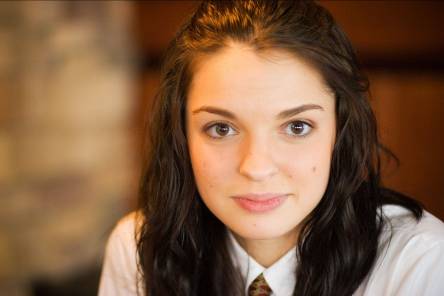 Name: WitkoLand: PolenStadt: KrakauAlter: 20Telefonnummer: 48126954566E-Mail-Adresse: ola@gmail.com